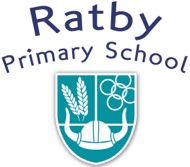 Pupil Premium Planned Expenditure2020-2021Our Pupil Premium Allocation for the year 2020-2021 is £80,380Number of ChildrenAmount per childAmount ReceivedEver 6 Sept 19 – Mar 2059£1,320£45,430Ever 6 April 20 – Aug 2051£1,320£28.050LAC3£2,300£6,900Predicted Income£80.380Carried forward for 19/20 due to Coronavirus pandemicDirected PP Interventions - Pre & Post Teaching Pupil Premium Mentor              £ 12,930Pastoral                                        £ 12,000Teaching & LSA Support            £ 13.300£47.730Individual Support (Uniform, clubs, trips etc)£5,900WCET Music Lessons£2,800Subsidised Residential Trips  for Year’s 4 & 6£2,500Milk£1,000Swimming£500Homework Packs£1,250Magazine Subscriptions for home£800Books to promote a Love of Reading /Mindfulness and Promotion of Well-Being£2,500Counselling £2,500IT Support (to supply equipment £100 per pupil)£5,900Reading intervention materials£5,000SAT’s Interventions (revision guides and booster groups)£1,250Parental Engagement – Parent workshops£750